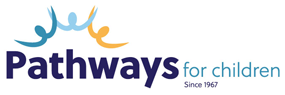 School Bus DriverBEVERLY, MA$25 HourlyDo you want to make a difference in the lives of young children and their families?  Do you want to feel like you have accomplished something wonderful at the end of the day?  At Pathways we nurture young children and support families impacted by economic and social inequity through programs that educate, enrich, empower and motivate.  We are looking to hire a School Bus Driver to support our Mission.  The ideal candidate has experience with road a vehicle safety and is comfortable providing reliable transport to children of various ages.  We value collaboration and appreciate open dialogue in each program and within our corporate office and embrace the core values - respect, trust, collaboration, and opportunity. We work hard to provide a safe and respectful environment for our employees, children and families North Shore Bus Driver - 44 weeks per year, 30 hours per week Beverly MAWHAT WILL YOU DO?             Provide regular transportation services for all Pathways for Children programs while following the safe and most efficient routes obeying all applicable laws, EEC, Head Start, and DOT regulations.  Maintaining route schedules and reporting all concerns to manager/supervisor and relevant Family Service staff.WHAT DO I NEED? Current CDL and DOT CertificationCDL- Class B Passenger endorsement Current CPR and First AidPossess clean driving recordPass a pre-employment criminal background, SORI, DCF, and fingerprintingPass a pre-employment drug and alcohol screeningComplete Pre employment physicalWHAT DO WE OFFER?Internal growth! We often hire from within to help our employees reach their greatest potentialQuality supervision with a focus on personal/professional growthOngoing training and Professional Development provided free of charge, and tuition reimbursementHeath and Dental Insurances, Life and Long Term Disability InsurancesRetirement Plans such as 401 (K) and ROTHEarned Time Off (sick, personal, and vacation time)EOE/AA   .  We strongly encourage people of color, LGBTQ applicants, or applicants from communities that are historically underrepresented to apply. Contact infoRenee R rretzlaff@pw4c.org 978-290-5309 https://www.pw4c.org/career-opportunities